    　　　　やまなし心のバリアフリー宣言事業所☆ この企業・事業所へのお問い合わせ先 　 ホームページ　 http://www.fuefuki-shakyo.or.jp/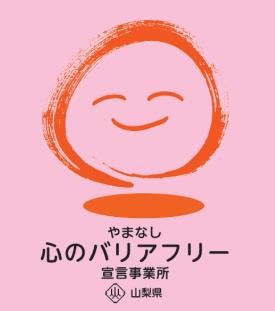 所在地   笛吹市一宮町末木８０７－６担当部署　 －（登録なし）担当者   －（登録なし）電話番号   ０５５３－４７－２２８８ＦＡＸ番号   ０５５３－２０－５２１０事業所名 社会福祉法人笛吹市社会福祉協議会　　一宮地域事務所宣言内容 ◇　社員である障害者が、その能力を十分に発揮し、働きやすい職場環境をつくる取組を進めます。◇　全ての障害者に対して、障害を理由とする不当な差別をいたしません。◇　全ての障害者に対して、合理的な配慮の提供に努めます。◇　障害者と障害者でない者が相互に人格と個性を尊重し合いながら共に暮らすことができる共生社会の構築に係る取組を進めます。主な取組 ○　福祉教育として、小中学校で障がいの特性や必要な配慮等について学ぶ機会を創っています。また、障がい当事者も講師等で参加する機会を創っています。○　障がい者の疑似体験、介助体験、手話体験等の体験学習を実施し、広く市民に障がいへの理解促進を図っています。○　交流会やボランティア活動等の社協の事業を通して、お互いの理解、支え合いが出来る地域づくりの推進を図っています。